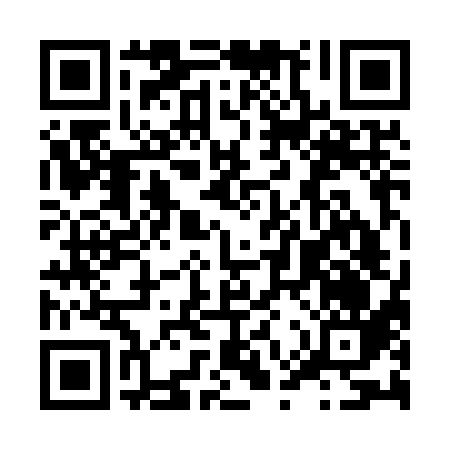 Ramadan times for Gmund, AustriaMon 11 Mar 2024 - Wed 10 Apr 2024High Latitude Method: Angle Based RulePrayer Calculation Method: Muslim World LeagueAsar Calculation Method: ShafiPrayer times provided by https://www.salahtimes.comDateDayFajrSuhurSunriseDhuhrAsrIftarMaghribIsha11Mon4:364:366:2112:103:206:006:007:3912Tue4:344:346:1912:103:216:016:017:4013Wed4:324:326:1712:093:226:036:037:4214Thu4:294:296:1512:093:236:046:047:4415Fri4:274:276:1312:093:236:066:067:4516Sat4:254:256:1112:093:246:076:077:4717Sun4:234:236:0912:083:256:096:097:4918Mon4:204:206:0612:083:266:106:107:5019Tue4:184:186:0412:083:276:126:127:5220Wed4:164:166:0212:073:286:136:137:5421Thu4:134:136:0012:073:296:156:157:5622Fri4:114:115:5812:073:306:166:167:5723Sat4:084:085:5612:073:316:186:187:5924Sun4:064:065:5412:063:316:196:198:0125Mon4:044:045:5212:063:326:216:218:0326Tue4:014:015:5012:063:336:226:228:0427Wed3:593:595:4812:053:346:246:248:0628Thu3:563:565:4512:053:356:256:258:0829Fri3:543:545:4312:053:366:276:278:1030Sat3:513:515:4112:043:366:286:288:1231Sun4:494:496:391:044:377:307:309:141Mon4:464:466:371:044:387:317:319:152Tue4:444:446:351:044:397:337:339:173Wed4:414:416:331:034:397:347:349:194Thu4:394:396:311:034:407:367:369:215Fri4:364:366:291:034:417:377:379:236Sat4:344:346:271:024:427:397:399:257Sun4:314:316:251:024:427:407:409:278Mon4:294:296:231:024:437:427:429:299Tue4:264:266:211:024:447:437:439:3110Wed4:234:236:191:014:447:457:459:33